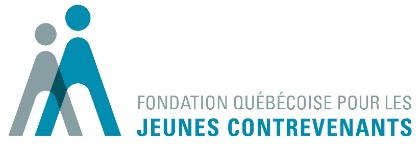 PARTICIPENT À LA VISIOCONFÉRENCE :M. Réjean Tardif, présidentM. Gilles Roussel, vice-président M. Clément Laporte, directeur exécutif-secrétaireM. Claude Hallée, coordonnateur généralDeux points sont prévus à l’ordre du jour :Proposition du comité Marketing de lancer une campagne de financement GofundMeProposition d’un représentant de la FQJC comme administrateur du SAMVAProposition du comité Marketing de lancer une campagne de financement GofundMeLe président Rejean Tardif qui anime le comité Marketing, fait part aux membres du comité exécutif du projet souhaité d’utiliser la plateforme GofundMe pour une levée de fond pour les mois de décembre 2020 à janvier 2021.    RÉSOLUTION 2020/11/24/553Il est proposé par : Clément LaporteAppuyé par : Gilles Roussel Que le coordonnateur général Claude Hallée actualise la campagne de levée de fond de décembre 2020 à au 31 janvier 2021 Adoptée à l’unanimité.Clément Laporte explique que Michel Côté du Fonds SAMVA souhaite le proposer à titre de représentant de la FQJC à son AGA, comme administrateur du SAMVA. Son AGA se tiendra le 30 novembre donc avant notre CA du 9 décembre. Il a donc besoin d’une résolution du CE désignant la personne qui représentera la FQJC sur le CA du SAMVA. Cette désignation devait être discutée lors de notre CA du 9 décembre mais il faut la devancer. RÉSOLUTION 2020/11/24/554Il est proposé par : Rejean TardifAppuyé par : Gilles Roussel « Advenant que l’énoncé des règlements généraux du Fonds SAMVA le permette, la Fondation québécoise pour les jeunes contrevenants (FQJC) est intéressée à être membre de son Conseil d’administration. À cet effet, la Fondation aimerait proposer M. Clément Laporte, Directeur exécutif de la FQJC, comme candidat à l’élection des membres du Conseil d’administration du Fonds SAMVA, qui sera tenue le 30 novembre 2020 lors de l’Assemblée générale annuelle. »Adoptée à l’unanimité.Notes prises par Claude Hallée, 2020-11-24Révisé, 2020-11-26Adopté : 